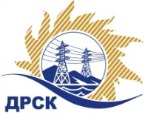 Акционерное Общество«Дальневосточная распределительная сетевая  компания»ПРОТОКОЛ № 172/УТПиР-РЗакупочной комиссии по аукциону в электронной форме (участниками которого могут быть только субъекты МСП) на право заключения договора: Реконструкция распределительных сетей 10/0,4 кВ г. Шимановска закупка 152.2 раздел 2.2.1.  ГКПЗ 2019КОЛИЧЕСТВО ПОДАННЫХ ЗАЯВОК НА УЧАСТИЕ В ЗАКУПКЕ: 3 (три) заявки.КОЛИЧЕСТВО ОТКЛОНЕННЫХ ЗАЯВОК: 2 (две) заявкиВОПРОСЫ, ВЫНОСИМЫЕ НА РАССМОТРЕНИЕ ЗАКУПОЧНОЙ КОМИССИИ: О рассмотрении результатов оценки  вторых частей заявок.Об отклонении заявки Участника № 20110 –ООО «АСЭСС»Об отклонении заявки Участника № 20622 – ООО «Промэлектрострой»О признании заявок соответствующими условиям Документации о закупке по результатам рассмотрения вторых частей заявок.О признании закупки несостоявшейся.ВОПРОС № 1.  О рассмотрении результатов оценки  первых частей заявокРЕШИЛИ:Признать объем полученной информации достаточным для принятия решения.Принять к рассмотрению вторые части заявок следующих участников:ВОПРОС № 2. Об отклонении заявки Участника № 20110 – ООО «АСЭСС»РЕШИЛИ:Отклонить заявку Участника №20110 –ООО «АСЭСС» от дальнейшего рассмотрения на основании п. 4.5.1.6  и п. 4.12.4 «а» Документации о закупке, как несоответствующую следующим требованиям:ВОПРОС № 3. Об отклонении заявки Участника № 20622 – ООО «Промэлектрострой»РЕШИЛИ:Отклонить заявку Участника № 20622 – ООО «Промэлектрострой» от дальнейшего рассмотрения на основании п. 4.5.1.6  и п. 4.12.4 «а» Документации о закупке, как несоответствующую следующим требованиям:ВОПРОС № 4. О признании заявок соответствующими условиям Документации о закупке по результатам рассмотрения вторых частей заявокРЕШИЛИ:Признать вторые части заявок следующих Участников:удовлетворяющими по существу условиям Документации о закупке и принять их к дальнейшему рассмотрению.ВОПРОС № 5. О признании закупки несостоявшейсяРЕШИЛИ:Признать закупку несостоявшейся на основании п. 4.20.1 «в» Документации о закупке, так как по результатам рассмотрения первых частей заявок Закупочной комиссией принято решение о признании менее 2 (двух) заявок соответствующими требованиям Документации о закупки.Коврижкина Е.Ю.Тел. 397208г. Благовещенск«05» февраля  2019№п/пИдентификационный номер УчастникаДата и время регистрации заявки19574 ООО «ЭнергоСпецСтрой»09.01.2019 07:5620110 –ООО «АСЭСС»10.01.2019 04:4720622 – ООО «Промэлектрострой»11.01.2019 03:18№ п/пИдентификационный номер УчастникаДата и время регистрации заявки119574 ООО «ЭнергоСпецСтрой»09.01.2019 07:56220110 –ООО «АСЭСС»10.01.2019 04:47320622 – ООО «Промэлектрострой»11.01.2019 03:18№ п/пОснования для отклонения2 часть Заявки участника не соответствует требованиям Документации о закупке, а именно:  в состав заявки включено коммерческое предложение с указанием цены договора, что не соответствует п. 4.5.1.4 Документации о закупке в котором установлено требование: «Во вторую часть заявки должны входить документы, содержащие исключительно сведения об Участнике и информацию о его соответствии единым квалификационным требованиям Документации о закупке (в случае установления таковых) (без указания сведений о ценовом предложении Участника)»№ п/пОснования для отклонения12 часть Заявки участника не соответствует требованиям Документации о закупке, а именно:  в состав заявки включено коммерческое предложение с указанием цены договора, что не соответствует п. 4.5.1.4 Документации о закупке в котором установлено требование: «Во вторую часть заявки должны входить документы, содержащие исключительно сведения об Участнике и информацию о его соответствии единым квалификационным требованиям Документации о закупке (в случае установления таковых) (без указания сведений о ценовом предложении Участника)»№ п/пИдентификационный номер Участника119574 ООО «ЭнергоСпецСтрой»Секретарь Закупочной комиссии  1 уровня АО «ДРСК»____________________М.Г. Елисеева